关于印发《广东省省级预算执行动态监控管理暂行办法》的通知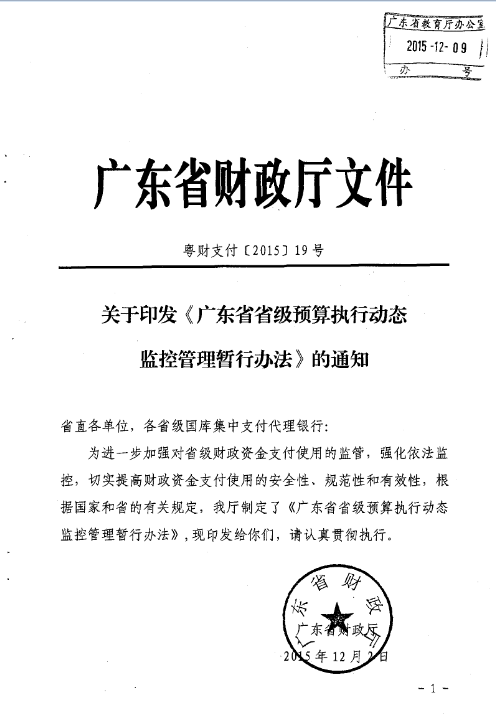 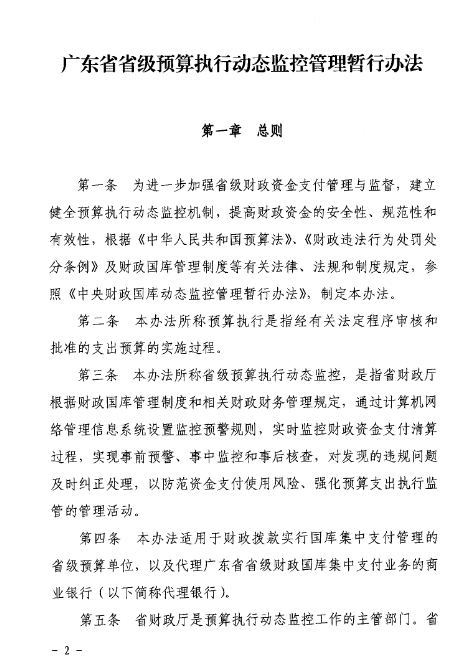 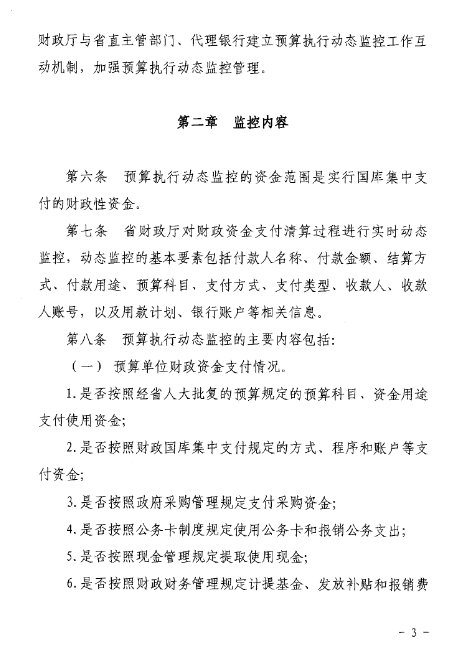 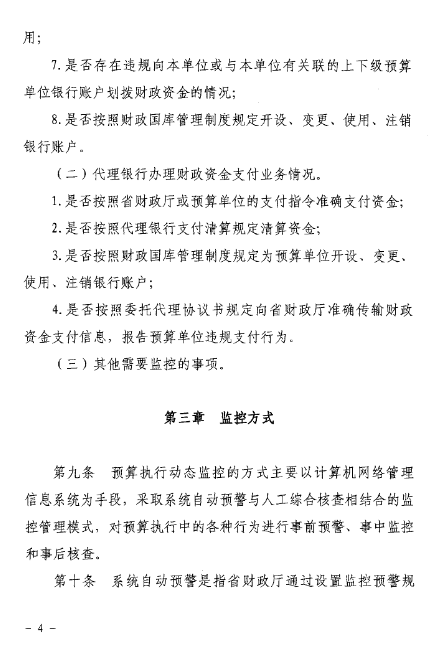 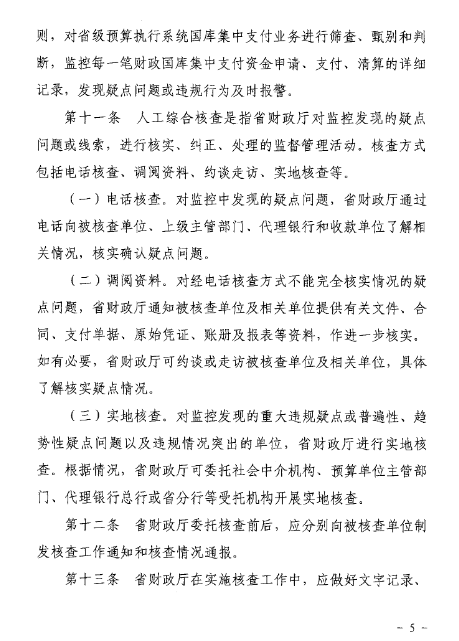 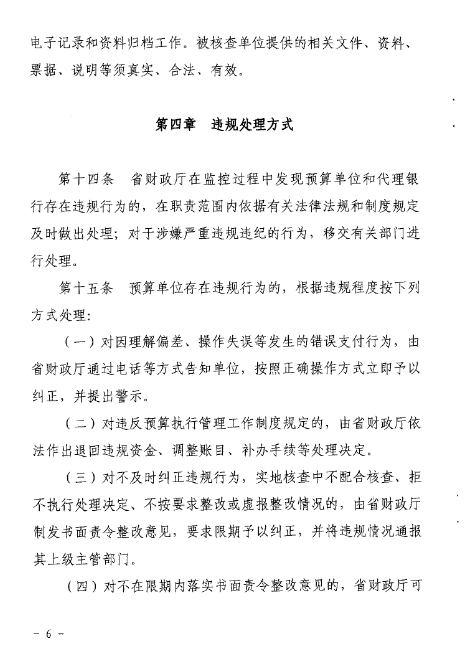 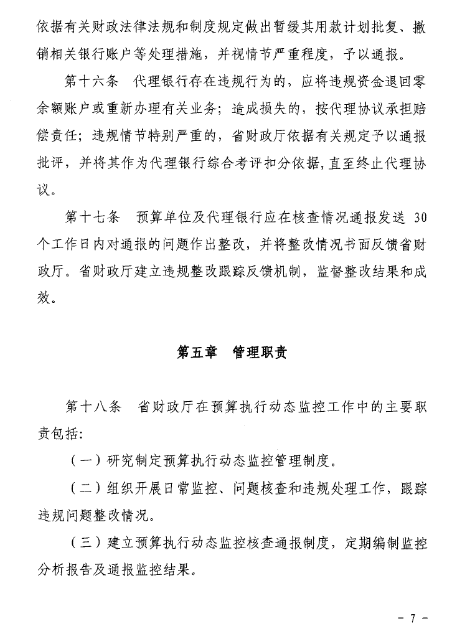 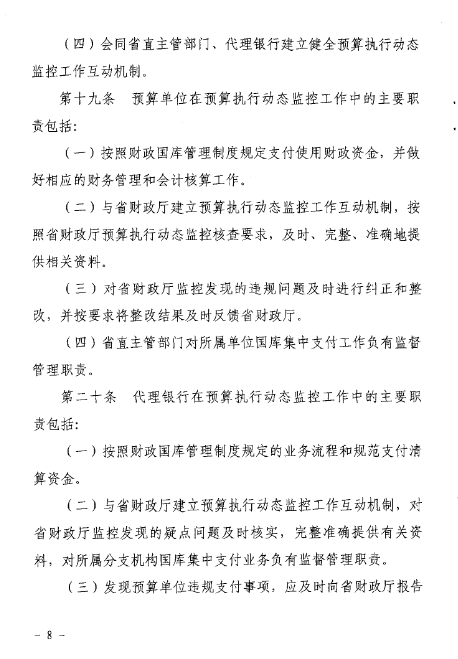 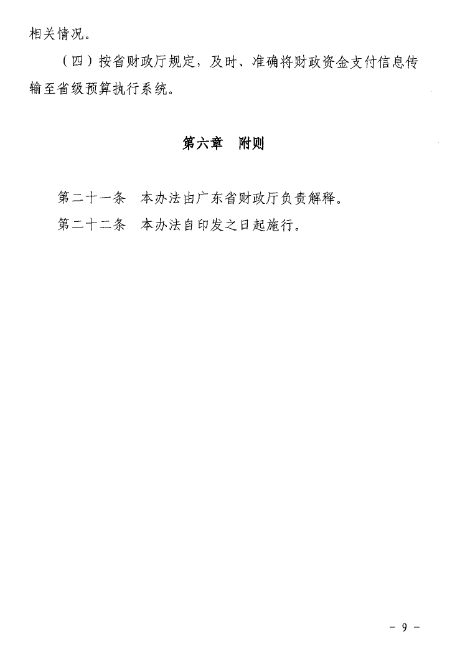 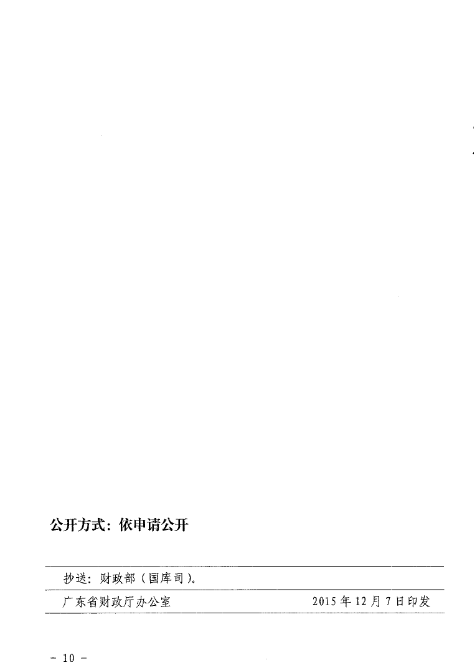 